ВНИМАНИЕ!!!Приглашает учащихся 9-х и 11-х классов 31 марта, 1 и 2 апреля 2021 года в 12.00на День открытых дверейМесто проведения: актовый залАдрес: 220104 г. Минск, ул. Матусевича, 26, Тел.: 8 (017) 378 30 12 (приемная директора) Факс:  8 (017) 378 30 12 +375(29) 143 69 46;   8 (017) 378 81 47 (приемная комиссия) E-mail: mgkplp@tut.byWeb-сайт: www.coltechdis.byПроезд: до ст.м. Спортивная, авт. 11,29авт. 28, 40,41,46,49,54,78,107,126 до ост. «Колледж технологии и дизайна»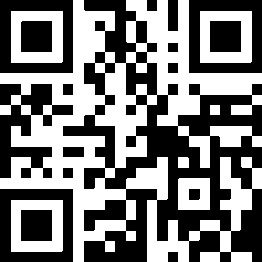 Узнай о колледже по QR-кодуВ 2020 году были зачислены все абитуриенты, принявшие участие в конкурсе.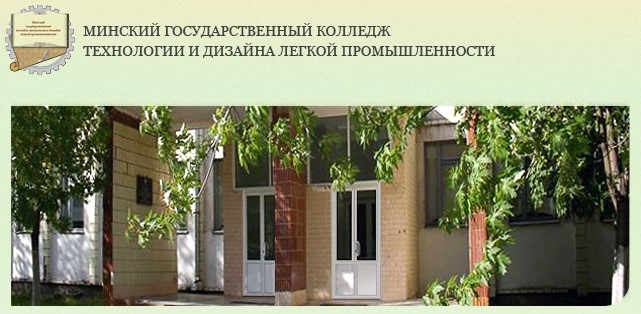 Учреждение образования «Минский государственный колледж технологиии дизайна легкой промышленности»